61103 м. Харків, вул..Новопрудна,1, http://dnz279.klasna.com, dnz279@kharkivosvita.net.uaН А К А З06.09.2014			            №74Про роботу використання системи«Україна. ІСУО (інформаційна система управляння освітою)»в системі ДНЗ №279На виконання наказів Міністерства освіти і науки, молоді та спорту України від 21.06.2012 № 729 «Про запровадження в загальноосвітніх навчальних закладах та органах управління освітою експерименту                 «ІСУО-2012» у 2012 році» та від 29.11.2012 № 1345 «Щодо затвердження результатів експерименту з упровадження в загальноосвітніх закладах та органах управління освітою експерименту “ІСУО–2012”», Департаменту науки і освіти Харківської обласної державної адміністрації від 29.12.2012            № 121 «Про запровадження в загальноосвітніх навчальних закладах та органах управління освітою “ІСУО-2012”» Департаменту освіти Харківської міської ради від 08.01.2014 №4 «Про використання системи «Україна. ІСУО( інформаційна система управління освітою)» в системі освіти м. Харкова» та наказу Управління освіти адміністрації Дзержинського району Харківської міської ради від 09.01.2014 №4 «Про використання системи «Україна. ІСУО( інформаційна система управління освітою)» в системі освіти Дзержинського району» Департаменту освіти Харківської міської ради від 06.09.2014 №131 «Про роботу навчальних закладів міста Харкова в програмному комплексі «Україна. ІСУО (інформаційна система управління освітою)» у 2014/2015 навчальному році», з метою автоматизації управлінської діяльності в дошкільному навчальному закладі, №279 підтримки єдиної системи збору, обробки та зберігання інформації, керуючись вимогами Закону України «Про захист персональних даних»,НАКАЗУЮ:Забезпечити систематичну роботу ДНЗ №279 в інформаційній системіУправління освітою (ІСУО) та підтримку баз даних в актуальному стані.ПостійноКонтролювати достовірність інформації, що готується до статичних звітів, у ДНЗ.ПостійноДотримуватися інструкцій щодо роботи в інформаційній системі управління освітою (ІСУО).ПостійноВжити заходів, що забезпечуватимуть дотримання прав суб’єктів персональних даних – учасників навчально-виховного процесу. ПостійноПризначити відповідальною особою за використання в управлінськійдіяльності навчального закладу інформаційної системи управління освітою (ІСУО) Добровольську Ю.Г., практичного психолога, на яку покласти відповідальність за збереження паролю для роботи в системі.До 09.09.2014Інформувати учасників навчально-виховного процесу про занесення їхніх персональних даних для обробки до баз даних програмного комплексу з роз’ясненням мети створення таких баз даних та ознайомленням із заходами щодо забезпечення захисту персональних даних в інформаційній системі управлянні освітою (ІСУО).ПотійноФормувати статистичні форми та звіти лише в інформаційній системіуправління освітою (ІСУО).У продовж 2014 рокуКонтроль за виконання даного наказу залишаю за собою .Завідувач КЗ «ДНЗ№279» _________ О.М.КоротунЗ наказом ознайомлені:Добровольська Ю.Г.Дружиніна О.Г.Северянова Г.О.Кучма Г..Є.Репіна Л.Л.Виходцева І.К.Гриньова .Т.Ю.Краснікова О.І.Перекрест М.Г. Добрицька-Лущий О.В.Студєнцова І.М.Турлаєва Т.В.З наказом ознайомленН.П.Міщенко С.М.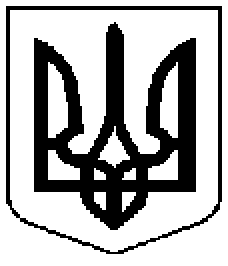 Комунальний заклад  	           Коммунальное  учреждение      «Дошкільний                            «Дошкольное        навчальний                                 учебное            заклад                                    учреждение   (ясла-садок) № 279                    (ясли-сад) №279      Харківської                           Харьковского городского      міської ради»                                  совета»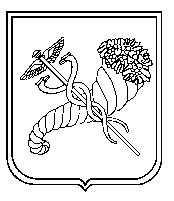 